Τα πιο πάνω στοιχεία θα τυγχάνουν διαχείρισης εκ μέρους του σχολείου, σύμφωνα με τις Πρόνοιες του εν ισχύει Περί Προστασίας Δεδομένων Προσωπικού Χαρακτήρα Νόμου.     Υπογραφή Πατέρα/Κηδεμόνα                                                        	           Υπογραφή Μητέρας/Κηδεμόνα  ………………………………………………………                                          		 …………………………………………………………….Έντυπο Εγγραφής Μαθητών/τριών ΤΕΣΕΚ Λάρνακας (ΣΥΜΠΛΗΡΩΝΕΤΑΙ ΑΠΟ ΤΟ ΣΧΟΛΕΙΟ)Ονοματεπώνυμο Μαθητή/τριας: ……………………………………………………………………….....................................…….	Αρ. Μητρώου………………………….	Πρώτη Εγγραφή							              Τάξη……     Τμήμα …………                                                                                                  Σχολικό Έτος 20......... – 20.........Σχολείο Προέλευσης:………………………………………………………………………....................……………………………………………..Προήχθη/Κατετάχθη /Στάσιμος/η……........................................ Βαθμός Έτους……........…………………………………………..Άλλες παρατηρήσεις……..…………………………………………………………………………....................…………………………………….Αρ. Αποδ. Πληρωμής ΓΛ 273Β:………………………………………………………….................……………………………………………….Επανεγγραφή Στάσιμου: Τμήμα: ................... Σχολικό Έτος: 20......... – 20.........Υπογραφή Γονέα/Κηδεμόνα			Ημερομηνία                      Υπογραφή υπευθύνου εγγραφής……………………………………………			……………………                   …………………………………………………..------------------------------------------------------------------------------------------------------------------------------------------Δεύτερη Εγγραφή              Τάξη……     Τμήμα …………                                                                                                  Σχολικό Έτος 20......... – 20......... Σχολείο Προέλευσης:………………………………………………………………………....................……………………………………………..Προήχθη/Κατετάχθη /Στάσιμος/η……........................................ Βαθμός Έτους……........…………………………………………..Άλλες παρατηρήσεις……..…………………………………………………………………………....................…………………………………….Αρ. Αποδ. Πληρωμής ΓΛ 273Β:………………………………………………………….................……………………………………………….Επανεγγραφή Στάσιμου: Τμήμα: ................... Σχολικό Έτος: 20......... – 20.........Υπογραφή Γονέα/Κηδεμόνα			Ημερομηνία                      Υπογραφή υπευθύνου εγγραφής……………………………………………			……………………                   …………………………………………………..------------------------------------------------------------------------------------------------------------------------------------------Τρίτη Εγγραφή              Τάξη……     Τμήμα …………                                                                                                  Σχολικό Έτος 20......... – 20......... Σχολείο Προέλευσης:………………………………………………………………………....................……………………………………………..Προήχθη/Κατετάχθη /Στάσιμος/η……........................................ Βαθμός Έτους……........…………………………………………..Άλλες παρατηρήσεις……..…………………………………………………………………………....................…………………………………….Αρ. Αποδ. Πληρωμής ΓΛ 273Β:………………………………………………………….................……………………………………………….Επανεγγραφή Στάσιμου: Τμήμα: ................... Σχολικό Έτος: 20......... – 20.........Υπογραφή Γονέα/Κηδεμόνα			Ημερομηνία                      Υπογραφή υπευθύνου εγγραφής……………………………………………			……………………                   …………………………………………………..------------------------------------------------------------------------------------------------------------------------------------------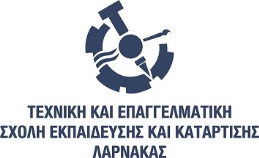                                                               ΑΤΟΜΙΚΟ ΔΕΛΤΙΟ ΜΑΘΗΤΗ/ΤΡΙΑΣ                                                              ΑΤΟΜΙΚΟ ΔΕΛΤΙΟ ΜΑΘΗΤΗ/ΤΡΙΑΣ                                                              ΑΤΟΜΙΚΟ ΔΕΛΤΙΟ ΜΑΘΗΤΗ/ΤΡΙΑΣ                                                              ΑΤΟΜΙΚΟ ΔΕΛΤΙΟ ΜΑΘΗΤΗ/ΤΡΙΑΣ                                                              ΑΤΟΜΙΚΟ ΔΕΛΤΙΟ ΜΑΘΗΤΗ/ΤΡΙΑΣ                                                              ΑΤΟΜΙΚΟ ΔΕΛΤΙΟ ΜΑΘΗΤΗ/ΤΡΙΑΣ                                                              ΑΤΟΜΙΚΟ ΔΕΛΤΙΟ ΜΑΘΗΤΗ/ΤΡΙΑΣ                                                              ΑΤΟΜΙΚΟ ΔΕΛΤΙΟ ΜΑΘΗΤΗ/ΤΡΙΑΣ                                                              ΑΤΟΜΙΚΟ ΔΕΛΤΙΟ ΜΑΘΗΤΗ/ΤΡΙΑΣ                                                              ΑΤΟΜΙΚΟ ΔΕΛΤΙΟ ΜΑΘΗΤΗ/ΤΡΙΑΣ                                                              ΑΤΟΜΙΚΟ ΔΕΛΤΙΟ ΜΑΘΗΤΗ/ΤΡΙΑΣ                                                              ΑΤΟΜΙΚΟ ΔΕΛΤΙΟ ΜΑΘΗΤΗ/ΤΡΙΑΣ                                                              ΑΤΟΜΙΚΟ ΔΕΛΤΙΟ ΜΑΘΗΤΗ/ΤΡΙΑΣ                                                              ΑΤΟΜΙΚΟ ΔΕΛΤΙΟ ΜΑΘΗΤΗ/ΤΡΙΑΣ     Α.  ΣΤΟΙΧΕΙΑ ΜΑΘΗΤΗ/ΜΑΘΗΤΡΙΑΣ:      Α.  ΣΤΟΙΧΕΙΑ ΜΑΘΗΤΗ/ΜΑΘΗΤΡΙΑΣ:      Α.  ΣΤΟΙΧΕΙΑ ΜΑΘΗΤΗ/ΜΑΘΗΤΡΙΑΣ:      Α.  ΣΤΟΙΧΕΙΑ ΜΑΘΗΤΗ/ΜΑΘΗΤΡΙΑΣ:      Α.  ΣΤΟΙΧΕΙΑ ΜΑΘΗΤΗ/ΜΑΘΗΤΡΙΑΣ:      Α.  ΣΤΟΙΧΕΙΑ ΜΑΘΗΤΗ/ΜΑΘΗΤΡΙΑΣ:      Α.  ΣΤΟΙΧΕΙΑ ΜΑΘΗΤΗ/ΜΑΘΗΤΡΙΑΣ:      Α.  ΣΤΟΙΧΕΙΑ ΜΑΘΗΤΗ/ΜΑΘΗΤΡΙΑΣ:      Α.  ΣΤΟΙΧΕΙΑ ΜΑΘΗΤΗ/ΜΑΘΗΤΡΙΑΣ:      Α.  ΣΤΟΙΧΕΙΑ ΜΑΘΗΤΗ/ΜΑΘΗΤΡΙΑΣ:      Α.  ΣΤΟΙΧΕΙΑ ΜΑΘΗΤΗ/ΜΑΘΗΤΡΙΑΣ:      Α.  ΣΤΟΙΧΕΙΑ ΜΑΘΗΤΗ/ΜΑΘΗΤΡΙΑΣ:      Α.  ΣΤΟΙΧΕΙΑ ΜΑΘΗΤΗ/ΜΑΘΗΤΡΙΑΣ:      Α.  ΣΤΟΙΧΕΙΑ ΜΑΘΗΤΗ/ΜΑΘΗΤΡΙΑΣ:    Αρ. Μητρώου μαθητή/τριας: ……….………….…………..   Αρ. Μητρώου μαθητή/τριας: ……….………….…………..   Αρ. Μητρώου μαθητή/τριας: ……….………….…………..   Αρ. Μητρώου μαθητή/τριας: ……….………….…………..   Αρ. Μητρώου μαθητή/τριας: ……….………….…………..   Αρ. Μητρώου μαθητή/τριας: ……….………….…………..   Αρ. Μητρώου μαθητή/τριας: ……….………….…………..   Αρ. Μητρώου μαθητή/τριας: ……….………….…………..   Αρ. Μητρώου μαθητή/τριας: ……….………….…………..   Αρ. Μητρώου μαθητή/τριας: ……….………….…………..   Αρ. Μητρώου μαθητή/τριας: ……….………….…………..   Αρ. Μητρώου μαθητή/τριας: ……….………….…………..   Αρ. Μητρώου μαθητή/τριας: ……….………….…………..   Αρ. Μητρώου μαθητή/τριας: ……….………….…………..Επώνυμο: ………………………………….………….....………..….(Ελληνικοί χαρακτήρες) Επώνυμο: ………………………………………………….....……....(Ρομανικοί χαρακτήρες)Επώνυμο: ………………………………….………….....………..….(Ελληνικοί χαρακτήρες) Επώνυμο: ………………………………………………….....……....(Ρομανικοί χαρακτήρες)Επώνυμο: ………………………………….………….....………..….(Ελληνικοί χαρακτήρες) Επώνυμο: ………………………………………………….....……....(Ρομανικοί χαρακτήρες)Επώνυμο: ………………………………….………….....………..….(Ελληνικοί χαρακτήρες) Επώνυμο: ………………………………………………….....……....(Ρομανικοί χαρακτήρες)Επώνυμο: ………………………………….………….....………..….(Ελληνικοί χαρακτήρες) Επώνυμο: ………………………………………………….....……....(Ρομανικοί χαρακτήρες)Επώνυμο: ………………………………….………….....………..….(Ελληνικοί χαρακτήρες) Επώνυμο: ………………………………………………….....……....(Ρομανικοί χαρακτήρες)Επώνυμο: ………………………………….………….....………..….(Ελληνικοί χαρακτήρες) Επώνυμο: ………………………………………………….....……....(Ρομανικοί χαρακτήρες)   Όνομα: ……..………….........………………………………………………..(Ελληνικοί χαρακτήρες) Όνομα: ……………………………………….........…………..…………….(Ρομανικοί χαρακτήρες)        Όνομα: ……..………….........………………………………………………..(Ελληνικοί χαρακτήρες) Όνομα: ……………………………………….........…………..…………….(Ρομανικοί χαρακτήρες)        Όνομα: ……..………….........………………………………………………..(Ελληνικοί χαρακτήρες) Όνομα: ……………………………………….........…………..…………….(Ρομανικοί χαρακτήρες)        Όνομα: ……..………….........………………………………………………..(Ελληνικοί χαρακτήρες) Όνομα: ……………………………………….........…………..…………….(Ρομανικοί χαρακτήρες)        Όνομα: ……..………….........………………………………………………..(Ελληνικοί χαρακτήρες) Όνομα: ……………………………………….........…………..…………….(Ρομανικοί χαρακτήρες)        Όνομα: ……..………….........………………………………………………..(Ελληνικοί χαρακτήρες) Όνομα: ……………………………………….........…………..…………….(Ρομανικοί χαρακτήρες)        Όνομα: ……..………….........………………………………………………..(Ελληνικοί χαρακτήρες) Όνομα: ……………………………………….........…………..…………….(Ρομανικοί χαρακτήρες)     Τόπος γέννησης: ………………………………………….....….Τόπος γέννησης: ………………………………………….....….Τόπος γέννησης: ………………………………………….....….Τόπος γέννησης: ………………………………………….....….Τόπος γέννησης: ………………………………………….....….Τόπος γέννησης: ………………………………………….....….Τόπος γέννησης: ………………………………………….....….Ημερομηνία  γέννησης: ……………........………………………..Ημερομηνία  γέννησης: ……………........………………………..Ημερομηνία  γέννησης: ……………........………………………..Ημερομηνία  γέννησης: ……………........………………………..Ημερομηνία  γέννησης: ……………........………………………..Ημερομηνία  γέννησης: ……………........………………………..Ημερομηνία  γέννησης: ……………........………………………..1. Αρ. Δελτίου Ταυτότητας: ………………………………………………………………………………………………………………..……… 2. Αρ. Διαβατηρίου (για υπηκόους ξένων χωρών): .............................................................................................................3. Αρ.  Αιτητή Διεθνούς Προστασίας (ARC): .……………………………...……………………………………………………………….4. Αρ. Πολιτικού Πρόσφυγα…………………………………………………………………………………………………………………………5. Έτος άφιξης στην Κύπρο (στην περίπτωση αλλοδαπού/ής μαθητή/τριας): ……………………………….............1. Αρ. Δελτίου Ταυτότητας: ………………………………………………………………………………………………………………..……… 2. Αρ. Διαβατηρίου (για υπηκόους ξένων χωρών): .............................................................................................................3. Αρ.  Αιτητή Διεθνούς Προστασίας (ARC): .……………………………...……………………………………………………………….4. Αρ. Πολιτικού Πρόσφυγα…………………………………………………………………………………………………………………………5. Έτος άφιξης στην Κύπρο (στην περίπτωση αλλοδαπού/ής μαθητή/τριας): ……………………………….............1. Αρ. Δελτίου Ταυτότητας: ………………………………………………………………………………………………………………..……… 2. Αρ. Διαβατηρίου (για υπηκόους ξένων χωρών): .............................................................................................................3. Αρ.  Αιτητή Διεθνούς Προστασίας (ARC): .……………………………...……………………………………………………………….4. Αρ. Πολιτικού Πρόσφυγα…………………………………………………………………………………………………………………………5. Έτος άφιξης στην Κύπρο (στην περίπτωση αλλοδαπού/ής μαθητή/τριας): ……………………………….............1. Αρ. Δελτίου Ταυτότητας: ………………………………………………………………………………………………………………..……… 2. Αρ. Διαβατηρίου (για υπηκόους ξένων χωρών): .............................................................................................................3. Αρ.  Αιτητή Διεθνούς Προστασίας (ARC): .……………………………...……………………………………………………………….4. Αρ. Πολιτικού Πρόσφυγα…………………………………………………………………………………………………………………………5. Έτος άφιξης στην Κύπρο (στην περίπτωση αλλοδαπού/ής μαθητή/τριας): ……………………………….............1. Αρ. Δελτίου Ταυτότητας: ………………………………………………………………………………………………………………..……… 2. Αρ. Διαβατηρίου (για υπηκόους ξένων χωρών): .............................................................................................................3. Αρ.  Αιτητή Διεθνούς Προστασίας (ARC): .……………………………...……………………………………………………………….4. Αρ. Πολιτικού Πρόσφυγα…………………………………………………………………………………………………………………………5. Έτος άφιξης στην Κύπρο (στην περίπτωση αλλοδαπού/ής μαθητή/τριας): ……………………………….............1. Αρ. Δελτίου Ταυτότητας: ………………………………………………………………………………………………………………..……… 2. Αρ. Διαβατηρίου (για υπηκόους ξένων χωρών): .............................................................................................................3. Αρ.  Αιτητή Διεθνούς Προστασίας (ARC): .……………………………...……………………………………………………………….4. Αρ. Πολιτικού Πρόσφυγα…………………………………………………………………………………………………………………………5. Έτος άφιξης στην Κύπρο (στην περίπτωση αλλοδαπού/ής μαθητή/τριας): ……………………………….............1. Αρ. Δελτίου Ταυτότητας: ………………………………………………………………………………………………………………..……… 2. Αρ. Διαβατηρίου (για υπηκόους ξένων χωρών): .............................................................................................................3. Αρ.  Αιτητή Διεθνούς Προστασίας (ARC): .……………………………...……………………………………………………………….4. Αρ. Πολιτικού Πρόσφυγα…………………………………………………………………………………………………………………………5. Έτος άφιξης στην Κύπρο (στην περίπτωση αλλοδαπού/ής μαθητή/τριας): ……………………………….............1. Αρ. Δελτίου Ταυτότητας: ………………………………………………………………………………………………………………..……… 2. Αρ. Διαβατηρίου (για υπηκόους ξένων χωρών): .............................................................................................................3. Αρ.  Αιτητή Διεθνούς Προστασίας (ARC): .……………………………...……………………………………………………………….4. Αρ. Πολιτικού Πρόσφυγα…………………………………………………………………………………………………………………………5. Έτος άφιξης στην Κύπρο (στην περίπτωση αλλοδαπού/ής μαθητή/τριας): ……………………………….............1. Αρ. Δελτίου Ταυτότητας: ………………………………………………………………………………………………………………..……… 2. Αρ. Διαβατηρίου (για υπηκόους ξένων χωρών): .............................................................................................................3. Αρ.  Αιτητή Διεθνούς Προστασίας (ARC): .……………………………...……………………………………………………………….4. Αρ. Πολιτικού Πρόσφυγα…………………………………………………………………………………………………………………………5. Έτος άφιξης στην Κύπρο (στην περίπτωση αλλοδαπού/ής μαθητή/τριας): ……………………………….............1. Αρ. Δελτίου Ταυτότητας: ………………………………………………………………………………………………………………..……… 2. Αρ. Διαβατηρίου (για υπηκόους ξένων χωρών): .............................................................................................................3. Αρ.  Αιτητή Διεθνούς Προστασίας (ARC): .……………………………...……………………………………………………………….4. Αρ. Πολιτικού Πρόσφυγα…………………………………………………………………………………………………………………………5. Έτος άφιξης στην Κύπρο (στην περίπτωση αλλοδαπού/ής μαθητή/τριας): ……………………………….............1. Αρ. Δελτίου Ταυτότητας: ………………………………………………………………………………………………………………..……… 2. Αρ. Διαβατηρίου (για υπηκόους ξένων χωρών): .............................................................................................................3. Αρ.  Αιτητή Διεθνούς Προστασίας (ARC): .……………………………...……………………………………………………………….4. Αρ. Πολιτικού Πρόσφυγα…………………………………………………………………………………………………………………………5. Έτος άφιξης στην Κύπρο (στην περίπτωση αλλοδαπού/ής μαθητή/τριας): ……………………………….............1. Αρ. Δελτίου Ταυτότητας: ………………………………………………………………………………………………………………..……… 2. Αρ. Διαβατηρίου (για υπηκόους ξένων χωρών): .............................................................................................................3. Αρ.  Αιτητή Διεθνούς Προστασίας (ARC): .……………………………...……………………………………………………………….4. Αρ. Πολιτικού Πρόσφυγα…………………………………………………………………………………………………………………………5. Έτος άφιξης στην Κύπρο (στην περίπτωση αλλοδαπού/ής μαθητή/τριας): ……………………………….............1. Αρ. Δελτίου Ταυτότητας: ………………………………………………………………………………………………………………..……… 2. Αρ. Διαβατηρίου (για υπηκόους ξένων χωρών): .............................................................................................................3. Αρ.  Αιτητή Διεθνούς Προστασίας (ARC): .……………………………...……………………………………………………………….4. Αρ. Πολιτικού Πρόσφυγα…………………………………………………………………………………………………………………………5. Έτος άφιξης στην Κύπρο (στην περίπτωση αλλοδαπού/ής μαθητή/τριας): ……………………………….............1. Αρ. Δελτίου Ταυτότητας: ………………………………………………………………………………………………………………..……… 2. Αρ. Διαβατηρίου (για υπηκόους ξένων χωρών): .............................................................................................................3. Αρ.  Αιτητή Διεθνούς Προστασίας (ARC): .……………………………...……………………………………………………………….4. Αρ. Πολιτικού Πρόσφυγα…………………………………………………………………………………………………………………………5. Έτος άφιξης στην Κύπρο (στην περίπτωση αλλοδαπού/ής μαθητή/τριας): ……………………………….............Θρήσκευμα :  ………………………….....…………………….…Θρήσκευμα :  ………………………….....…………………….…Θρήσκευμα :  ………………………….....…………………….…Θρήσκευμα :  ………………………….....…………………….…Θρήσκευμα :  ………………………….....…………………….…Θρήσκευμα :  ………………………….....…………………….…Θρήσκευμα :  ………………………….....…………………….…Υπηκοότητα: ………………...…………...……….…………………..Υπηκοότητα: ………………...…………...……….…………………..Υπηκοότητα: ………………...…………...……….…………………..Υπηκοότητα: ………………...…………...……….…………………..Υπηκοότητα: ………………...…………...……….…………………..Υπηκοότητα: ………………...…………...……….…………………..Υπηκοότητα: ………………...…………...……….…………………..Μητρική γλώσσα/γλώσσες: .………………………………….…………………………………………………………………………………..Μητρική γλώσσα/γλώσσες: .………………………………….…………………………………………………………………………………..Μητρική γλώσσα/γλώσσες: .………………………………….…………………………………………………………………………………..Μητρική γλώσσα/γλώσσες: .………………………………….…………………………………………………………………………………..Μητρική γλώσσα/γλώσσες: .………………………………….…………………………………………………………………………………..Μητρική γλώσσα/γλώσσες: .………………………………….…………………………………………………………………………………..Μητρική γλώσσα/γλώσσες: .………………………………….…………………………………………………………………………………..Μητρική γλώσσα/γλώσσες: .………………………………….…………………………………………………………………………………..Μητρική γλώσσα/γλώσσες: .………………………………….…………………………………………………………………………………..Μητρική γλώσσα/γλώσσες: .………………………………….…………………………………………………………………………………..Μητρική γλώσσα/γλώσσες: .………………………………….…………………………………………………………………………………..Μητρική γλώσσα/γλώσσες: .………………………………….…………………………………………………………………………………..Μητρική γλώσσα/γλώσσες: .………………………………….…………………………………………………………………………………..Μητρική γλώσσα/γλώσσες: .………………………………….…………………………………………………………………………………..Διεύθυνση Διαμονής: …………..................................................................................…..………………………………………………….Τ.Κ.: ........................   Δήμος/Κοινότητα: ......................................................................................................................................Διεύθυνση Διαμονής: …………..................................................................................…..………………………………………………….Τ.Κ.: ........................   Δήμος/Κοινότητα: ......................................................................................................................................Διεύθυνση Διαμονής: …………..................................................................................…..………………………………………………….Τ.Κ.: ........................   Δήμος/Κοινότητα: ......................................................................................................................................Διεύθυνση Διαμονής: …………..................................................................................…..………………………………………………….Τ.Κ.: ........................   Δήμος/Κοινότητα: ......................................................................................................................................Διεύθυνση Διαμονής: …………..................................................................................…..………………………………………………….Τ.Κ.: ........................   Δήμος/Κοινότητα: ......................................................................................................................................Διεύθυνση Διαμονής: …………..................................................................................…..………………………………………………….Τ.Κ.: ........................   Δήμος/Κοινότητα: ......................................................................................................................................Διεύθυνση Διαμονής: …………..................................................................................…..………………………………………………….Τ.Κ.: ........................   Δήμος/Κοινότητα: ......................................................................................................................................Διεύθυνση Διαμονής: …………..................................................................................…..………………………………………………….Τ.Κ.: ........................   Δήμος/Κοινότητα: ......................................................................................................................................Διεύθυνση Διαμονής: …………..................................................................................…..………………………………………………….Τ.Κ.: ........................   Δήμος/Κοινότητα: ......................................................................................................................................Διεύθυνση Διαμονής: …………..................................................................................…..………………………………………………….Τ.Κ.: ........................   Δήμος/Κοινότητα: ......................................................................................................................................Διεύθυνση Διαμονής: …………..................................................................................…..………………………………………………….Τ.Κ.: ........................   Δήμος/Κοινότητα: ......................................................................................................................................Διεύθυνση Διαμονής: …………..................................................................................…..………………………………………………….Τ.Κ.: ........................   Δήμος/Κοινότητα: ......................................................................................................................................Διεύθυνση Διαμονής: …………..................................................................................…..………………………………………………….Τ.Κ.: ........................   Δήμος/Κοινότητα: ......................................................................................................................................Διεύθυνση Διαμονής: …………..................................................................................…..………………………………………………….Τ.Κ.: ........................   Δήμος/Κοινότητα: ......................................................................................................................................Τηλ. οικίας : …………......…………………..…Τηλ. οικίας : …………......…………………..…Τηλ. οικίας : …………......…………………..…Τηλ. οικίας : …………......…………………..…Αρ. Κινητού  Τηλ. Μαθητή/τριας : …………...…....…………………………….. Αρ. Κινητού  Τηλ. Μαθητή/τριας : …………...…....…………………………….. Αρ. Κινητού  Τηλ. Μαθητή/τριας : …………...…....…………………………….. Αρ. Κινητού  Τηλ. Μαθητή/τριας : …………...…....…………………………….. Αρ. Κινητού  Τηλ. Μαθητή/τριας : …………...…....…………………………….. Αρ. Κινητού  Τηλ. Μαθητή/τριας : …………...…....…………………………….. Αρ. Κινητού  Τηλ. Μαθητή/τριας : …………...…....…………………………….. Αρ. Κινητού  Τηλ. Μαθητή/τριας : …………...…....…………………………….. Αρ. Κινητού  Τηλ. Μαθητή/τριας : …………...…....…………………………….. Αρ. Κινητού  Τηλ. Μαθητή/τριας : …………...…....…………………………….. Β. Στοιχεία Γονέων/ΚηδεμόνωνΒ. Στοιχεία Γονέων/ΚηδεμόνωνΒ. Στοιχεία Γονέων/ΚηδεμόνωνΒ. Στοιχεία Γονέων/ΚηδεμόνωνΒ. Στοιχεία Γονέων/ΚηδεμόνωνΒ. Στοιχεία Γονέων/ΚηδεμόνωνΒ. Στοιχεία Γονέων/ΚηδεμόνωνΒ. Στοιχεία Γονέων/ΚηδεμόνωνΒ. Στοιχεία Γονέων/ΚηδεμόνωνΒ. Στοιχεία Γονέων/ΚηδεμόνωνΒ. Στοιχεία Γονέων/ΚηδεμόνωνΒ. Στοιχεία Γονέων/ΚηδεμόνωνΒ. Στοιχεία Γονέων/ΚηδεμόνωνΒ. Στοιχεία Γονέων/ΚηδεμόνωνΆτομο Άμεσης επικοινωνίας  Τηλεφωνική επικοινωνία  / SMS από το σχολείο / αποστολή επιστολών) (Τα στοιχεία να είναι ακριβώς όπως αναγράφονται στην ταυτότητα – Με λατινικούς ή Ελληνικούς Χαρακτήρες)Ιδιότητα: Πατέρας / Μητέρα / Κηδεμόνας (Επιλέξτε)Ονοματεπώνυμο: ……………………………………………..  Τηλ.: ……………………………….Διεύθυνση:……………………………………………………………………………………………………Τ.Κ.: ………………………………..     Δήμος / Κοινότητα: ………………………………………..Άτομο Άμεσης επικοινωνίας  Τηλεφωνική επικοινωνία  / SMS από το σχολείο / αποστολή επιστολών) (Τα στοιχεία να είναι ακριβώς όπως αναγράφονται στην ταυτότητα – Με λατινικούς ή Ελληνικούς Χαρακτήρες)Ιδιότητα: Πατέρας / Μητέρα / Κηδεμόνας (Επιλέξτε)Ονοματεπώνυμο: ……………………………………………..  Τηλ.: ……………………………….Διεύθυνση:……………………………………………………………………………………………………Τ.Κ.: ………………………………..     Δήμος / Κοινότητα: ………………………………………..Άτομο Άμεσης επικοινωνίας  Τηλεφωνική επικοινωνία  / SMS από το σχολείο / αποστολή επιστολών) (Τα στοιχεία να είναι ακριβώς όπως αναγράφονται στην ταυτότητα – Με λατινικούς ή Ελληνικούς Χαρακτήρες)Ιδιότητα: Πατέρας / Μητέρα / Κηδεμόνας (Επιλέξτε)Ονοματεπώνυμο: ……………………………………………..  Τηλ.: ……………………………….Διεύθυνση:……………………………………………………………………………………………………Τ.Κ.: ………………………………..     Δήμος / Κοινότητα: ………………………………………..Άτομο Άμεσης επικοινωνίας  Τηλεφωνική επικοινωνία  / SMS από το σχολείο / αποστολή επιστολών) (Τα στοιχεία να είναι ακριβώς όπως αναγράφονται στην ταυτότητα – Με λατινικούς ή Ελληνικούς Χαρακτήρες)Ιδιότητα: Πατέρας / Μητέρα / Κηδεμόνας (Επιλέξτε)Ονοματεπώνυμο: ……………………………………………..  Τηλ.: ……………………………….Διεύθυνση:……………………………………………………………………………………………………Τ.Κ.: ………………………………..     Δήμος / Κοινότητα: ………………………………………..Άτομο Άμεσης επικοινωνίας  Τηλεφωνική επικοινωνία  / SMS από το σχολείο / αποστολή επιστολών) (Τα στοιχεία να είναι ακριβώς όπως αναγράφονται στην ταυτότητα – Με λατινικούς ή Ελληνικούς Χαρακτήρες)Ιδιότητα: Πατέρας / Μητέρα / Κηδεμόνας (Επιλέξτε)Ονοματεπώνυμο: ……………………………………………..  Τηλ.: ……………………………….Διεύθυνση:……………………………………………………………………………………………………Τ.Κ.: ………………………………..     Δήμος / Κοινότητα: ………………………………………..Άτομο Άμεσης επικοινωνίας  Τηλεφωνική επικοινωνία  / SMS από το σχολείο / αποστολή επιστολών) (Τα στοιχεία να είναι ακριβώς όπως αναγράφονται στην ταυτότητα – Με λατινικούς ή Ελληνικούς Χαρακτήρες)Ιδιότητα: Πατέρας / Μητέρα / Κηδεμόνας (Επιλέξτε)Ονοματεπώνυμο: ……………………………………………..  Τηλ.: ……………………………….Διεύθυνση:……………………………………………………………………………………………………Τ.Κ.: ………………………………..     Δήμος / Κοινότητα: ………………………………………..Άτομο Άμεσης επικοινωνίας  Τηλεφωνική επικοινωνία  / SMS από το σχολείο / αποστολή επιστολών) (Τα στοιχεία να είναι ακριβώς όπως αναγράφονται στην ταυτότητα – Με λατινικούς ή Ελληνικούς Χαρακτήρες)Ιδιότητα: Πατέρας / Μητέρα / Κηδεμόνας (Επιλέξτε)Ονοματεπώνυμο: ……………………………………………..  Τηλ.: ……………………………….Διεύθυνση:……………………………………………………………………………………………………Τ.Κ.: ………………………………..     Δήμος / Κοινότητα: ………………………………………..Άτομο Άμεσης επικοινωνίας  Τηλεφωνική επικοινωνία  / SMS από το σχολείο / αποστολή επιστολών) (Τα στοιχεία να είναι ακριβώς όπως αναγράφονται στην ταυτότητα – Με λατινικούς ή Ελληνικούς Χαρακτήρες)Ιδιότητα: Πατέρας / Μητέρα / Κηδεμόνας (Επιλέξτε)Ονοματεπώνυμο: ……………………………………………..  Τηλ.: ……………………………….Διεύθυνση:……………………………………………………………………………………………………Τ.Κ.: ………………………………..     Δήμος / Κοινότητα: ………………………………………..Άτομο Άμεσης επικοινωνίας  Τηλεφωνική επικοινωνία  / SMS από το σχολείο / αποστολή επιστολών) (Τα στοιχεία να είναι ακριβώς όπως αναγράφονται στην ταυτότητα – Με λατινικούς ή Ελληνικούς Χαρακτήρες)Ιδιότητα: Πατέρας / Μητέρα / Κηδεμόνας (Επιλέξτε)Ονοματεπώνυμο: ……………………………………………..  Τηλ.: ……………………………….Διεύθυνση:……………………………………………………………………………………………………Τ.Κ.: ………………………………..     Δήμος / Κοινότητα: ………………………………………..Άτομο Άμεσης επικοινωνίας  Τηλεφωνική επικοινωνία  / SMS από το σχολείο / αποστολή επιστολών) (Τα στοιχεία να είναι ακριβώς όπως αναγράφονται στην ταυτότητα – Με λατινικούς ή Ελληνικούς Χαρακτήρες)Ιδιότητα: Πατέρας / Μητέρα / Κηδεμόνας (Επιλέξτε)Ονοματεπώνυμο: ……………………………………………..  Τηλ.: ……………………………….Διεύθυνση:……………………………………………………………………………………………………Τ.Κ.: ………………………………..     Δήμος / Κοινότητα: ………………………………………..Άτομο Άμεσης επικοινωνίας  Τηλεφωνική επικοινωνία  / SMS από το σχολείο / αποστολή επιστολών) (Τα στοιχεία να είναι ακριβώς όπως αναγράφονται στην ταυτότητα – Με λατινικούς ή Ελληνικούς Χαρακτήρες)Ιδιότητα: Πατέρας / Μητέρα / Κηδεμόνας (Επιλέξτε)Ονοματεπώνυμο: ……………………………………………..  Τηλ.: ……………………………….Διεύθυνση:……………………………………………………………………………………………………Τ.Κ.: ………………………………..     Δήμος / Κοινότητα: ………………………………………..Άτομο Άμεσης επικοινωνίας  Τηλεφωνική επικοινωνία  / SMS από το σχολείο / αποστολή επιστολών) (Τα στοιχεία να είναι ακριβώς όπως αναγράφονται στην ταυτότητα – Με λατινικούς ή Ελληνικούς Χαρακτήρες)Ιδιότητα: Πατέρας / Μητέρα / Κηδεμόνας (Επιλέξτε)Ονοματεπώνυμο: ……………………………………………..  Τηλ.: ……………………………….Διεύθυνση:……………………………………………………………………………………………………Τ.Κ.: ………………………………..     Δήμος / Κοινότητα: ………………………………………..Άτομο Άμεσης επικοινωνίας  Τηλεφωνική επικοινωνία  / SMS από το σχολείο / αποστολή επιστολών) (Τα στοιχεία να είναι ακριβώς όπως αναγράφονται στην ταυτότητα – Με λατινικούς ή Ελληνικούς Χαρακτήρες)Ιδιότητα: Πατέρας / Μητέρα / Κηδεμόνας (Επιλέξτε)Ονοματεπώνυμο: ……………………………………………..  Τηλ.: ……………………………….Διεύθυνση:……………………………………………………………………………………………………Τ.Κ.: ………………………………..     Δήμος / Κοινότητα: ………………………………………..Άτομο Άμεσης επικοινωνίας  Τηλεφωνική επικοινωνία  / SMS από το σχολείο / αποστολή επιστολών) (Τα στοιχεία να είναι ακριβώς όπως αναγράφονται στην ταυτότητα – Με λατινικούς ή Ελληνικούς Χαρακτήρες)Ιδιότητα: Πατέρας / Μητέρα / Κηδεμόνας (Επιλέξτε)Ονοματεπώνυμο: ……………………………………………..  Τηλ.: ……………………………….Διεύθυνση:……………………………………………………………………………………………………Τ.Κ.: ………………………………..     Δήμος / Κοινότητα: ………………………………………..Πατέρας/ΚηδεμόναςΠατέρας/ΚηδεμόναςΠατέρας/ΚηδεμόναςΠατέρας/ΚηδεμόναςΠατέρας/ΚηδεμόναςΠατέρας/ΚηδεμόναςΠατέρας/ΚηδεμόναςΜητέρα/ΚηδεμόναςΜητέρα/ΚηδεμόναςΜητέρα/ΚηδεμόναςΜητέρα/ΚηδεμόναςΕπώνυμοΕπώνυμοΕπώνυμοΌνομαΌνομαΌνομαΑριθμός ΤαυτότηταςΑριθμός ΤαυτότηταςΑριθμός ΤαυτότηταςΚινητό ΤηλέφωνοΚινητό ΤηλέφωνοΚινητό ΤηλέφωνοΗλεκτρονική ΔιεύθυνσηΗλεκτρονική ΔιεύθυνσηΗλεκτρονική ΔιεύθυνσηΠατέρας/Κηδεμόνας Πατέρας/Κηδεμόνας Πατέρας/Κηδεμόνας Πατέρας/Κηδεμόνας Πατέρας/Κηδεμόνας Πατέρας/Κηδεμόνας Πατέρας/Κηδεμόνας Μητέρα/ΚηδεμόναςΜητέρα/ΚηδεμόναςΜητέρα/ΚηδεμόναςΜητέρα/ΚηδεμόναςΧώρα Καταγωγής (π.χ. Κύπρος, Ελλάδα, Αγγλία)Χώρα Καταγωγής (π.χ. Κύπρος, Ελλάδα, Αγγλία)Χώρα Καταγωγής (π.χ. Κύπρος, Ελλάδα, Αγγλία)Πόλη ή Χωριό Καταγωγής Πόλη ή Χωριό Καταγωγής Πόλη ή Χωριό Καταγωγής Γλώσσα επικοινωνίας με το ΠαιδίΓλώσσα επικοινωνίας με το ΠαιδίΓλώσσα επικοινωνίας με το ΠαιδίΕπάγγελμαΕπάγγελμαΕπάγγελμαΔιεύθυνση ΕργασίαςΔιεύθυνση ΕργασίαςΔιεύθυνση ΕργασίαςΕπίπεδο Μόρφωσης(Παρακαλώ υπογραμμίστε.) Επίπεδο Μόρφωσης(Παρακαλώ υπογραμμίστε.) Επίπεδο Μόρφωσης(Παρακαλώ υπογραμμίστε.) Δημοτική/Μέση/Ανώτερη/Ανώτατη ΕκπαίδευσηΔημοτική/Μέση/Ανώτερη/Ανώτατη ΕκπαίδευσηΔημοτική/Μέση/Ανώτερη/Ανώτατη ΕκπαίδευσηΔημοτική/Μέση/Ανώτερη/Ανώτατη ΕκπαίδευσηΔημοτική/Μέση/Ανώτερη/Ανώτατη ΕκπαίδευσηΔημοτική/Μέση/Ανώτερη/Ανώτατη ΕκπαίδευσηΔημοτική/Μέση/Ανώτερη/Ανώτατη ΕκπαίδευσηΔημοτική/Μέση/Ανώτερη/Ανώτατη ΕκπαίδευσηΔημοτική/Μέση/Ανώτερη/Ανώτατη ΕκπαίδευσηΔημοτική/Μέση/Ανώτερη/Ανώτατη ΕκπαίδευσηΔημοτική/Μέση/Ανώτερη/Ανώτατη ΕκπαίδευσηΕκτοπισμένος (ΝΑΙ/ΟΧΙ)Αν ναι, δηλώστε από πού (Κοινότητα/Πόλη) και αριθμό προσφυγικής ταυτότηταςΕκτοπισμένος (ΝΑΙ/ΟΧΙ)Αν ναι, δηλώστε από πού (Κοινότητα/Πόλη) και αριθμό προσφυγικής ταυτότηταςΕκτοπισμένος (ΝΑΙ/ΟΧΙ)Αν ναι, δηλώστε από πού (Κοινότητα/Πόλη) και αριθμό προσφυγικής ταυτότηταςΓ. Οικογενειακή ΚατάστασηΓ. Οικογενειακή ΚατάστασηΓ. Οικογενειακή ΚατάστασηΓ. Οικογενειακή ΚατάστασηΓ. Οικογενειακή ΚατάστασηΓ. Οικογενειακή ΚατάστασηΓ. Οικογενειακή ΚατάστασηΓ. Οικογενειακή ΚατάστασηΓ. Οικογενειακή ΚατάστασηΓ. Οικογενειακή ΚατάστασηΓ. Οικογενειακή ΚατάστασηΓ. Οικογενειακή ΚατάστασηΓ. Οικογενειακή ΚατάστασηΓ. Οικογενειακή ΚατάστασηΓ1.Γ1.Γ1.Γ1.Γ1.Γ1.Γ1.Γ1.Γ1.Γ1.Γ1.Γ1.Γ1.Γ1.Μένει με την οικογένειαΜένει με την οικογένειαΜένει με την οικογένειαΔεν Μένει με την οικογένειαΔεν Μένει με την οικογένειαΔεν Μένει με την οικογένειαΔεν Μένει με την οικογένειαΔεν Μένει με την οικογένειαΔεν Μένει με την οικογένειαΑπεβίωσεΑπεβίωσεΑπεβίωσεΠατέρας Πατέρας □□□□□□□□□□□□ΜητέραΜητέρα□□□□□□□□□□□□Αριθμός παιδιών στην  οικογένεια ……………………….........................................…………………………………………………………….(Συμπεριλαμβανομένου του/της  μαθητή/τριας)Αριθμός παιδιών στην  οικογένεια ……………………….........................................…………………………………………………………….(Συμπεριλαμβανομένου του/της  μαθητή/τριας)Αριθμός παιδιών στην  οικογένεια ……………………….........................................…………………………………………………………….(Συμπεριλαμβανομένου του/της  μαθητή/τριας)Αριθμός παιδιών στην  οικογένεια ……………………….........................................…………………………………………………………….(Συμπεριλαμβανομένου του/της  μαθητή/τριας)Αριθμός παιδιών στην  οικογένεια ……………………….........................................…………………………………………………………….(Συμπεριλαμβανομένου του/της  μαθητή/τριας)Αριθμός παιδιών στην  οικογένεια ……………………….........................................…………………………………………………………….(Συμπεριλαμβανομένου του/της  μαθητή/τριας)Αριθμός παιδιών στην  οικογένεια ……………………….........................................…………………………………………………………….(Συμπεριλαμβανομένου του/της  μαθητή/τριας)Αριθμός παιδιών στην  οικογένεια ……………………….........................................…………………………………………………………….(Συμπεριλαμβανομένου του/της  μαθητή/τριας)Αριθμός παιδιών στην  οικογένεια ……………………….........................................…………………………………………………………….(Συμπεριλαμβανομένου του/της  μαθητή/τριας)Αριθμός παιδιών στην  οικογένεια ……………………….........................................…………………………………………………………….(Συμπεριλαμβανομένου του/της  μαθητή/τριας)Αριθμός παιδιών στην  οικογένεια ……………………….........................................…………………………………………………………….(Συμπεριλαμβανομένου του/της  μαθητή/τριας)Αριθμός παιδιών στην  οικογένεια ……………………….........................................…………………………………………………………….(Συμπεριλαμβανομένου του/της  μαθητή/τριας)Αριθμός παιδιών στην  οικογένεια ……………………….........................................…………………………………………………………….(Συμπεριλαμβανομένου του/της  μαθητή/τριας)Αριθμός παιδιών στην  οικογένεια ……………………….........................................…………………………………………………………….(Συμπεριλαμβανομένου του/της  μαθητή/τριας)Τρίτεκνοι  (3 παιδιά)          □                                   Πολύτεκνοι (4 παιδιά και πάνω)	□Τρίτεκνοι  (3 παιδιά)          □                                   Πολύτεκνοι (4 παιδιά και πάνω)	□Τρίτεκνοι  (3 παιδιά)          □                                   Πολύτεκνοι (4 παιδιά και πάνω)	□Τρίτεκνοι  (3 παιδιά)          □                                   Πολύτεκνοι (4 παιδιά και πάνω)	□Τρίτεκνοι  (3 παιδιά)          □                                   Πολύτεκνοι (4 παιδιά και πάνω)	□Τρίτεκνοι  (3 παιδιά)          □                                   Πολύτεκνοι (4 παιδιά και πάνω)	□Τρίτεκνοι  (3 παιδιά)          □                                   Πολύτεκνοι (4 παιδιά και πάνω)	□Τρίτεκνοι  (3 παιδιά)          □                                   Πολύτεκνοι (4 παιδιά και πάνω)	□Τρίτεκνοι  (3 παιδιά)          □                                   Πολύτεκνοι (4 παιδιά και πάνω)	□Τρίτεκνοι  (3 παιδιά)          □                                   Πολύτεκνοι (4 παιδιά και πάνω)	□Τρίτεκνοι  (3 παιδιά)          □                                   Πολύτεκνοι (4 παιδιά και πάνω)	□Τρίτεκνοι  (3 παιδιά)          □                                   Πολύτεκνοι (4 παιδιά και πάνω)	□Τρίτεκνοι  (3 παιδιά)          □                                   Πολύτεκνοι (4 παιδιά και πάνω)	□Τρίτεκνοι  (3 παιδιά)          □                                   Πολύτεκνοι (4 παιδιά και πάνω)	□Στοιχεία παιδιών της οικογένειας που ζουν στο ίδιο σπίτι με τον/τη μαθητή/τρια:Στοιχεία παιδιών της οικογένειας που ζουν στο ίδιο σπίτι με τον/τη μαθητή/τρια:Στοιχεία παιδιών της οικογένειας που ζουν στο ίδιο σπίτι με τον/τη μαθητή/τρια:Στοιχεία παιδιών της οικογένειας που ζουν στο ίδιο σπίτι με τον/τη μαθητή/τρια:Στοιχεία παιδιών της οικογένειας που ζουν στο ίδιο σπίτι με τον/τη μαθητή/τρια:Στοιχεία παιδιών της οικογένειας που ζουν στο ίδιο σπίτι με τον/τη μαθητή/τρια:Στοιχεία παιδιών της οικογένειας που ζουν στο ίδιο σπίτι με τον/τη μαθητή/τρια:Στοιχεία παιδιών της οικογένειας που ζουν στο ίδιο σπίτι με τον/τη μαθητή/τρια:Στοιχεία παιδιών της οικογένειας που ζουν στο ίδιο σπίτι με τον/τη μαθητή/τρια:Στοιχεία παιδιών της οικογένειας που ζουν στο ίδιο σπίτι με τον/τη μαθητή/τρια:Στοιχεία παιδιών της οικογένειας που ζουν στο ίδιο σπίτι με τον/τη μαθητή/τρια:Στοιχεία παιδιών της οικογένειας που ζουν στο ίδιο σπίτι με τον/τη μαθητή/τρια:Στοιχεία παιδιών της οικογένειας που ζουν στο ίδιο σπίτι με τον/τη μαθητή/τρια:Στοιχεία παιδιών της οικογένειας που ζουν στο ίδιο σπίτι με τον/τη μαθητή/τρια:α/αΟνοματεπώνυμοΟνοματεπώνυμοΟνοματεπώνυμοΟνοματεπώνυμοΟνοματεπώνυμοΟνοματεπώνυμοΈτος Γέννησης Έτος Γέννησης Ιδιότητα (ανήλικος, στρατιώτης,φοιτητής)Ιδιότητα (ανήλικος, στρατιώτης,φοιτητής)Ιδιότητα (ανήλικος, στρατιώτης,φοιτητής)Ιδιότητα (ανήλικος, στρατιώτης,φοιτητής)Ιδιότητα (ανήλικος, στρατιώτης,φοιτητής)1234567Γ2. Στην περίπτωση που η γονική μέριμνα του παιδιού ασκείται αποκλειστικά από τον ένα εκ  των δύο γονέων, παρακαλούμε όπως δηλώσετε το όνομά του/της: .……….…………………………….................………………………………………………………………………………………………….……(Να επισυναφθεί εκχωρητήριο διάταγμα αρμόδιου δικαστηρίου.)Στην περίπτωση που η γονική μέριμνα του παιδιού ασκείται αποκλειστικά από τον ένα εκ  των δύο γονέων, παρακαλούμε όπως δηλώσετε το όνομά του/της: .……….…………………………….................………………………………………………………………………………………………….……(Να επισυναφθεί εκχωρητήριο διάταγμα αρμόδιου δικαστηρίου.)Στην περίπτωση που η γονική μέριμνα του παιδιού ασκείται αποκλειστικά από τον ένα εκ  των δύο γονέων, παρακαλούμε όπως δηλώσετε το όνομά του/της: .……….…………………………….................………………………………………………………………………………………………….……(Να επισυναφθεί εκχωρητήριο διάταγμα αρμόδιου δικαστηρίου.)Στην περίπτωση που η γονική μέριμνα του παιδιού ασκείται αποκλειστικά από τον ένα εκ  των δύο γονέων, παρακαλούμε όπως δηλώσετε το όνομά του/της: .……….…………………………….................………………………………………………………………………………………………….……(Να επισυναφθεί εκχωρητήριο διάταγμα αρμόδιου δικαστηρίου.)Στην περίπτωση που η γονική μέριμνα του παιδιού ασκείται αποκλειστικά από τον ένα εκ  των δύο γονέων, παρακαλούμε όπως δηλώσετε το όνομά του/της: .……….…………………………….................………………………………………………………………………………………………….……(Να επισυναφθεί εκχωρητήριο διάταγμα αρμόδιου δικαστηρίου.)Στην περίπτωση που η γονική μέριμνα του παιδιού ασκείται αποκλειστικά από τον ένα εκ  των δύο γονέων, παρακαλούμε όπως δηλώσετε το όνομά του/της: .……….…………………………….................………………………………………………………………………………………………….……(Να επισυναφθεί εκχωρητήριο διάταγμα αρμόδιου δικαστηρίου.)Στην περίπτωση που η γονική μέριμνα του παιδιού ασκείται αποκλειστικά από τον ένα εκ  των δύο γονέων, παρακαλούμε όπως δηλώσετε το όνομά του/της: .……….…………………………….................………………………………………………………………………………………………….……(Να επισυναφθεί εκχωρητήριο διάταγμα αρμόδιου δικαστηρίου.)Στην περίπτωση που η γονική μέριμνα του παιδιού ασκείται αποκλειστικά από τον ένα εκ  των δύο γονέων, παρακαλούμε όπως δηλώσετε το όνομά του/της: .……….…………………………….................………………………………………………………………………………………………….……(Να επισυναφθεί εκχωρητήριο διάταγμα αρμόδιου δικαστηρίου.)Στην περίπτωση που η γονική μέριμνα του παιδιού ασκείται αποκλειστικά από τον ένα εκ  των δύο γονέων, παρακαλούμε όπως δηλώσετε το όνομά του/της: .……….…………………………….................………………………………………………………………………………………………….……(Να επισυναφθεί εκχωρητήριο διάταγμα αρμόδιου δικαστηρίου.)Στην περίπτωση που η γονική μέριμνα του παιδιού ασκείται αποκλειστικά από τον ένα εκ  των δύο γονέων, παρακαλούμε όπως δηλώσετε το όνομά του/της: .……….…………………………….................………………………………………………………………………………………………….……(Να επισυναφθεί εκχωρητήριο διάταγμα αρμόδιου δικαστηρίου.)Στην περίπτωση που η γονική μέριμνα του παιδιού ασκείται αποκλειστικά από τον ένα εκ  των δύο γονέων, παρακαλούμε όπως δηλώσετε το όνομά του/της: .……….…………………………….................………………………………………………………………………………………………….……(Να επισυναφθεί εκχωρητήριο διάταγμα αρμόδιου δικαστηρίου.)Στην περίπτωση που η γονική μέριμνα του παιδιού ασκείται αποκλειστικά από τον ένα εκ  των δύο γονέων, παρακαλούμε όπως δηλώσετε το όνομά του/της: .……….…………………………….................………………………………………………………………………………………………….……(Να επισυναφθεί εκχωρητήριο διάταγμα αρμόδιου δικαστηρίου.)Στην περίπτωση που η γονική μέριμνα του παιδιού ασκείται αποκλειστικά από τον ένα εκ  των δύο γονέων, παρακαλούμε όπως δηλώσετε το όνομά του/της: .……….…………………………….................………………………………………………………………………………………………….……(Να επισυναφθεί εκχωρητήριο διάταγμα αρμόδιου δικαστηρίου.)Γ3.Στην περίπτωση εν διαστάσει ή διαζευγμένων γονέων, δηλώστε το όνομα του γονέα που είναι υπεύθυνος/η για την καθημερινή φύλαξη, φροντίδα και  επιμέλεια του παιδιού:…………………….………………………………………………………………………………………………………………………………………..(Να επισυναφθεί εκχωρητήριο διάταγμα αρμόδιου δικαστηρίου.)Στην περίπτωση εν διαστάσει ή διαζευγμένων γονέων, δηλώστε το όνομα του γονέα που είναι υπεύθυνος/η για την καθημερινή φύλαξη, φροντίδα και  επιμέλεια του παιδιού:…………………….………………………………………………………………………………………………………………………………………..(Να επισυναφθεί εκχωρητήριο διάταγμα αρμόδιου δικαστηρίου.)Στην περίπτωση εν διαστάσει ή διαζευγμένων γονέων, δηλώστε το όνομα του γονέα που είναι υπεύθυνος/η για την καθημερινή φύλαξη, φροντίδα και  επιμέλεια του παιδιού:…………………….………………………………………………………………………………………………………………………………………..(Να επισυναφθεί εκχωρητήριο διάταγμα αρμόδιου δικαστηρίου.)Στην περίπτωση εν διαστάσει ή διαζευγμένων γονέων, δηλώστε το όνομα του γονέα που είναι υπεύθυνος/η για την καθημερινή φύλαξη, φροντίδα και  επιμέλεια του παιδιού:…………………….………………………………………………………………………………………………………………………………………..(Να επισυναφθεί εκχωρητήριο διάταγμα αρμόδιου δικαστηρίου.)Στην περίπτωση εν διαστάσει ή διαζευγμένων γονέων, δηλώστε το όνομα του γονέα που είναι υπεύθυνος/η για την καθημερινή φύλαξη, φροντίδα και  επιμέλεια του παιδιού:…………………….………………………………………………………………………………………………………………………………………..(Να επισυναφθεί εκχωρητήριο διάταγμα αρμόδιου δικαστηρίου.)Στην περίπτωση εν διαστάσει ή διαζευγμένων γονέων, δηλώστε το όνομα του γονέα που είναι υπεύθυνος/η για την καθημερινή φύλαξη, φροντίδα και  επιμέλεια του παιδιού:…………………….………………………………………………………………………………………………………………………………………..(Να επισυναφθεί εκχωρητήριο διάταγμα αρμόδιου δικαστηρίου.)Στην περίπτωση εν διαστάσει ή διαζευγμένων γονέων, δηλώστε το όνομα του γονέα που είναι υπεύθυνος/η για την καθημερινή φύλαξη, φροντίδα και  επιμέλεια του παιδιού:…………………….………………………………………………………………………………………………………………………………………..(Να επισυναφθεί εκχωρητήριο διάταγμα αρμόδιου δικαστηρίου.)Στην περίπτωση εν διαστάσει ή διαζευγμένων γονέων, δηλώστε το όνομα του γονέα που είναι υπεύθυνος/η για την καθημερινή φύλαξη, φροντίδα και  επιμέλεια του παιδιού:…………………….………………………………………………………………………………………………………………………………………..(Να επισυναφθεί εκχωρητήριο διάταγμα αρμόδιου δικαστηρίου.)Στην περίπτωση εν διαστάσει ή διαζευγμένων γονέων, δηλώστε το όνομα του γονέα που είναι υπεύθυνος/η για την καθημερινή φύλαξη, φροντίδα και  επιμέλεια του παιδιού:…………………….………………………………………………………………………………………………………………………………………..(Να επισυναφθεί εκχωρητήριο διάταγμα αρμόδιου δικαστηρίου.)Στην περίπτωση εν διαστάσει ή διαζευγμένων γονέων, δηλώστε το όνομα του γονέα που είναι υπεύθυνος/η για την καθημερινή φύλαξη, φροντίδα και  επιμέλεια του παιδιού:…………………….………………………………………………………………………………………………………………………………………..(Να επισυναφθεί εκχωρητήριο διάταγμα αρμόδιου δικαστηρίου.)Στην περίπτωση εν διαστάσει ή διαζευγμένων γονέων, δηλώστε το όνομα του γονέα που είναι υπεύθυνος/η για την καθημερινή φύλαξη, φροντίδα και  επιμέλεια του παιδιού:…………………….………………………………………………………………………………………………………………………………………..(Να επισυναφθεί εκχωρητήριο διάταγμα αρμόδιου δικαστηρίου.)Στην περίπτωση εν διαστάσει ή διαζευγμένων γονέων, δηλώστε το όνομα του γονέα που είναι υπεύθυνος/η για την καθημερινή φύλαξη, φροντίδα και  επιμέλεια του παιδιού:…………………….………………………………………………………………………………………………………………………………………..(Να επισυναφθεί εκχωρητήριο διάταγμα αρμόδιου δικαστηρίου.)Στην περίπτωση εν διαστάσει ή διαζευγμένων γονέων, δηλώστε το όνομα του γονέα που είναι υπεύθυνος/η για την καθημερινή φύλαξη, φροντίδα και  επιμέλεια του παιδιού:…………………….………………………………………………………………………………………………………………………………………..(Να επισυναφθεί εκχωρητήριο διάταγμα αρμόδιου δικαστηρίου.)Γ4.Σε περίπτωση όπου ο κηδεμόνας είναι άλλος από τους γονείς, παρακαλώ συμπληρώστε:Ονοματεπώνυμο: ………………………………………………………………………………………………………….……….....……………Ιδιότητα (π.χ. Κοινωνικός Λειτουργός, Ανάδοχος γονιός κτλ.): …………………………………………………....…………..Τηλέφωνο επικοινωνίας:…………………………………………………………………………………………........………………...……..(Να επισυναφθεί έγγραφο ανάθεσης.)Σε περίπτωση όπου ο κηδεμόνας είναι άλλος από τους γονείς, παρακαλώ συμπληρώστε:Ονοματεπώνυμο: ………………………………………………………………………………………………………….……….....……………Ιδιότητα (π.χ. Κοινωνικός Λειτουργός, Ανάδοχος γονιός κτλ.): …………………………………………………....…………..Τηλέφωνο επικοινωνίας:…………………………………………………………………………………………........………………...……..(Να επισυναφθεί έγγραφο ανάθεσης.)Σε περίπτωση όπου ο κηδεμόνας είναι άλλος από τους γονείς, παρακαλώ συμπληρώστε:Ονοματεπώνυμο: ………………………………………………………………………………………………………….……….....……………Ιδιότητα (π.χ. Κοινωνικός Λειτουργός, Ανάδοχος γονιός κτλ.): …………………………………………………....…………..Τηλέφωνο επικοινωνίας:…………………………………………………………………………………………........………………...……..(Να επισυναφθεί έγγραφο ανάθεσης.)Σε περίπτωση όπου ο κηδεμόνας είναι άλλος από τους γονείς, παρακαλώ συμπληρώστε:Ονοματεπώνυμο: ………………………………………………………………………………………………………….……….....……………Ιδιότητα (π.χ. Κοινωνικός Λειτουργός, Ανάδοχος γονιός κτλ.): …………………………………………………....…………..Τηλέφωνο επικοινωνίας:…………………………………………………………………………………………........………………...……..(Να επισυναφθεί έγγραφο ανάθεσης.)Σε περίπτωση όπου ο κηδεμόνας είναι άλλος από τους γονείς, παρακαλώ συμπληρώστε:Ονοματεπώνυμο: ………………………………………………………………………………………………………….……….....……………Ιδιότητα (π.χ. Κοινωνικός Λειτουργός, Ανάδοχος γονιός κτλ.): …………………………………………………....…………..Τηλέφωνο επικοινωνίας:…………………………………………………………………………………………........………………...……..(Να επισυναφθεί έγγραφο ανάθεσης.)Σε περίπτωση όπου ο κηδεμόνας είναι άλλος από τους γονείς, παρακαλώ συμπληρώστε:Ονοματεπώνυμο: ………………………………………………………………………………………………………….……….....……………Ιδιότητα (π.χ. Κοινωνικός Λειτουργός, Ανάδοχος γονιός κτλ.): …………………………………………………....…………..Τηλέφωνο επικοινωνίας:…………………………………………………………………………………………........………………...……..(Να επισυναφθεί έγγραφο ανάθεσης.)Σε περίπτωση όπου ο κηδεμόνας είναι άλλος από τους γονείς, παρακαλώ συμπληρώστε:Ονοματεπώνυμο: ………………………………………………………………………………………………………….……….....……………Ιδιότητα (π.χ. Κοινωνικός Λειτουργός, Ανάδοχος γονιός κτλ.): …………………………………………………....…………..Τηλέφωνο επικοινωνίας:…………………………………………………………………………………………........………………...……..(Να επισυναφθεί έγγραφο ανάθεσης.)Σε περίπτωση όπου ο κηδεμόνας είναι άλλος από τους γονείς, παρακαλώ συμπληρώστε:Ονοματεπώνυμο: ………………………………………………………………………………………………………….……….....……………Ιδιότητα (π.χ. Κοινωνικός Λειτουργός, Ανάδοχος γονιός κτλ.): …………………………………………………....…………..Τηλέφωνο επικοινωνίας:…………………………………………………………………………………………........………………...……..(Να επισυναφθεί έγγραφο ανάθεσης.)Σε περίπτωση όπου ο κηδεμόνας είναι άλλος από τους γονείς, παρακαλώ συμπληρώστε:Ονοματεπώνυμο: ………………………………………………………………………………………………………….……….....……………Ιδιότητα (π.χ. Κοινωνικός Λειτουργός, Ανάδοχος γονιός κτλ.): …………………………………………………....…………..Τηλέφωνο επικοινωνίας:…………………………………………………………………………………………........………………...……..(Να επισυναφθεί έγγραφο ανάθεσης.)Σε περίπτωση όπου ο κηδεμόνας είναι άλλος από τους γονείς, παρακαλώ συμπληρώστε:Ονοματεπώνυμο: ………………………………………………………………………………………………………….……….....……………Ιδιότητα (π.χ. Κοινωνικός Λειτουργός, Ανάδοχος γονιός κτλ.): …………………………………………………....…………..Τηλέφωνο επικοινωνίας:…………………………………………………………………………………………........………………...……..(Να επισυναφθεί έγγραφο ανάθεσης.)Σε περίπτωση όπου ο κηδεμόνας είναι άλλος από τους γονείς, παρακαλώ συμπληρώστε:Ονοματεπώνυμο: ………………………………………………………………………………………………………….……….....……………Ιδιότητα (π.χ. Κοινωνικός Λειτουργός, Ανάδοχος γονιός κτλ.): …………………………………………………....…………..Τηλέφωνο επικοινωνίας:…………………………………………………………………………………………........………………...……..(Να επισυναφθεί έγγραφο ανάθεσης.)Σε περίπτωση όπου ο κηδεμόνας είναι άλλος από τους γονείς, παρακαλώ συμπληρώστε:Ονοματεπώνυμο: ………………………………………………………………………………………………………….……….....……………Ιδιότητα (π.χ. Κοινωνικός Λειτουργός, Ανάδοχος γονιός κτλ.): …………………………………………………....…………..Τηλέφωνο επικοινωνίας:…………………………………………………………………………………………........………………...……..(Να επισυναφθεί έγγραφο ανάθεσης.)Σε περίπτωση όπου ο κηδεμόνας είναι άλλος από τους γονείς, παρακαλώ συμπληρώστε:Ονοματεπώνυμο: ………………………………………………………………………………………………………….……….....……………Ιδιότητα (π.χ. Κοινωνικός Λειτουργός, Ανάδοχος γονιός κτλ.): …………………………………………………....…………..Τηλέφωνο επικοινωνίας:…………………………………………………………………………………………........………………...……..(Να επισυναφθεί έγγραφο ανάθεσης.)Δ.  Δώστε τα στοιχεία ατόμου/ατόμων για άμεση επικοινωνία, σε περίπτωση που παραστεί έκτακτη ανάγκη και δεν είναι εφικτή η επικοινωνία με κανέναν από τους γονείς/κηδεμόνες.Δ.  Δώστε τα στοιχεία ατόμου/ατόμων για άμεση επικοινωνία, σε περίπτωση που παραστεί έκτακτη ανάγκη και δεν είναι εφικτή η επικοινωνία με κανέναν από τους γονείς/κηδεμόνες.Δ.  Δώστε τα στοιχεία ατόμου/ατόμων για άμεση επικοινωνία, σε περίπτωση που παραστεί έκτακτη ανάγκη και δεν είναι εφικτή η επικοινωνία με κανέναν από τους γονείς/κηδεμόνες.Δ.  Δώστε τα στοιχεία ατόμου/ατόμων για άμεση επικοινωνία, σε περίπτωση που παραστεί έκτακτη ανάγκη και δεν είναι εφικτή η επικοινωνία με κανέναν από τους γονείς/κηδεμόνες.Δ.  Δώστε τα στοιχεία ατόμου/ατόμων για άμεση επικοινωνία, σε περίπτωση που παραστεί έκτακτη ανάγκη και δεν είναι εφικτή η επικοινωνία με κανέναν από τους γονείς/κηδεμόνες.Δ.  Δώστε τα στοιχεία ατόμου/ατόμων για άμεση επικοινωνία, σε περίπτωση που παραστεί έκτακτη ανάγκη και δεν είναι εφικτή η επικοινωνία με κανέναν από τους γονείς/κηδεμόνες.Δ.  Δώστε τα στοιχεία ατόμου/ατόμων για άμεση επικοινωνία, σε περίπτωση που παραστεί έκτακτη ανάγκη και δεν είναι εφικτή η επικοινωνία με κανέναν από τους γονείς/κηδεμόνες.Δ.  Δώστε τα στοιχεία ατόμου/ατόμων για άμεση επικοινωνία, σε περίπτωση που παραστεί έκτακτη ανάγκη και δεν είναι εφικτή η επικοινωνία με κανέναν από τους γονείς/κηδεμόνες.Δ.  Δώστε τα στοιχεία ατόμου/ατόμων για άμεση επικοινωνία, σε περίπτωση που παραστεί έκτακτη ανάγκη και δεν είναι εφικτή η επικοινωνία με κανέναν από τους γονείς/κηδεμόνες.Δ.  Δώστε τα στοιχεία ατόμου/ατόμων για άμεση επικοινωνία, σε περίπτωση που παραστεί έκτακτη ανάγκη και δεν είναι εφικτή η επικοινωνία με κανέναν από τους γονείς/κηδεμόνες.Δ.  Δώστε τα στοιχεία ατόμου/ατόμων για άμεση επικοινωνία, σε περίπτωση που παραστεί έκτακτη ανάγκη και δεν είναι εφικτή η επικοινωνία με κανέναν από τους γονείς/κηδεμόνες.Δ.  Δώστε τα στοιχεία ατόμου/ατόμων για άμεση επικοινωνία, σε περίπτωση που παραστεί έκτακτη ανάγκη και δεν είναι εφικτή η επικοινωνία με κανέναν από τους γονείς/κηδεμόνες.Δ.  Δώστε τα στοιχεία ατόμου/ατόμων για άμεση επικοινωνία, σε περίπτωση που παραστεί έκτακτη ανάγκη και δεν είναι εφικτή η επικοινωνία με κανέναν από τους γονείς/κηδεμόνες.Δ.  Δώστε τα στοιχεία ατόμου/ατόμων για άμεση επικοινωνία, σε περίπτωση που παραστεί έκτακτη ανάγκη και δεν είναι εφικτή η επικοινωνία με κανέναν από τους γονείς/κηδεμόνες.ΌνομαΌνομαΌνομαΌνομαΌνομαΌνομαΤηλέφωνοΤηλέφωνοΣχέση/συγγένεια με μαθητή/τριαΣχέση/συγγένεια με μαθητή/τριαΣχέση/συγγένεια με μαθητή/τριαΣχέση/συγγένεια με μαθητή/τριαΣχέση/συγγένεια με μαθητή/τριαΣχέση/συγγένεια με μαθητή/τρια1.1.1.1.1.1.2.2.2.2.2.2.Ε. Γενικές Ερωτήσεις (Σημειώστε με √ όπου ισχύει):Ε. Γενικές Ερωτήσεις (Σημειώστε με √ όπου ισχύει):Ε. Γενικές Ερωτήσεις (Σημειώστε με √ όπου ισχύει):Ε. Γενικές Ερωτήσεις (Σημειώστε με √ όπου ισχύει):Ε. Γενικές Ερωτήσεις (Σημειώστε με √ όπου ισχύει):Ε. Γενικές Ερωτήσεις (Σημειώστε με √ όπου ισχύει):Ε. Γενικές Ερωτήσεις (Σημειώστε με √ όπου ισχύει):Ε. Γενικές Ερωτήσεις (Σημειώστε με √ όπου ισχύει):Ε. Γενικές Ερωτήσεις (Σημειώστε με √ όπου ισχύει):Ε. Γενικές Ερωτήσεις (Σημειώστε με √ όπου ισχύει):Ε. Γενικές Ερωτήσεις (Σημειώστε με √ όπου ισχύει):Ε. Γενικές Ερωτήσεις (Σημειώστε με √ όπου ισχύει):ΝΑΙΟΧΙ1. Θέματα Υγείας Α.  Αντιμετωπίζει ο/η μαθητής/τρια κάποιο πρόβλημα υγείας (εγχειρήσεις, αλλεργίες, λήψη φαρμάκων, σοβαρές/χρόνιες ασθένειες ή οποιαδήποτε μορφή αναπηρίας); Αν ναι, παρακαλούμε διευκρινίστε: ………………………………………………………....……………………..…………………………………………………………………………………………………………………………………......…Β. Περαιτέρω ενέργειες που πρέπει να γίνουν σε περίπτωση προβλήματος: …………………………………………………………………………………….……….............….....................………………..…………………………………………………………………………………………………………...................................……..Γ. Ο/Η μαθητής/τρια παρακολουθείται από  άλλες υποστηρικτικές υπηρεσίες για θέματα υγείας (συμπεριλαμβανομένης και ψυχικής); Αν ναι, να αναφέρετε από ποιες: …………………………………………………………………………………………………………………………………1. Θέματα Υγείας Α.  Αντιμετωπίζει ο/η μαθητής/τρια κάποιο πρόβλημα υγείας (εγχειρήσεις, αλλεργίες, λήψη φαρμάκων, σοβαρές/χρόνιες ασθένειες ή οποιαδήποτε μορφή αναπηρίας); Αν ναι, παρακαλούμε διευκρινίστε: ………………………………………………………....……………………..…………………………………………………………………………………………………………………………………......…Β. Περαιτέρω ενέργειες που πρέπει να γίνουν σε περίπτωση προβλήματος: …………………………………………………………………………………….……….............….....................………………..…………………………………………………………………………………………………………...................................……..Γ. Ο/Η μαθητής/τρια παρακολουθείται από  άλλες υποστηρικτικές υπηρεσίες για θέματα υγείας (συμπεριλαμβανομένης και ψυχικής); Αν ναι, να αναφέρετε από ποιες: …………………………………………………………………………………………………………………………………1. Θέματα Υγείας Α.  Αντιμετωπίζει ο/η μαθητής/τρια κάποιο πρόβλημα υγείας (εγχειρήσεις, αλλεργίες, λήψη φαρμάκων, σοβαρές/χρόνιες ασθένειες ή οποιαδήποτε μορφή αναπηρίας); Αν ναι, παρακαλούμε διευκρινίστε: ………………………………………………………....……………………..…………………………………………………………………………………………………………………………………......…Β. Περαιτέρω ενέργειες που πρέπει να γίνουν σε περίπτωση προβλήματος: …………………………………………………………………………………….……….............….....................………………..…………………………………………………………………………………………………………...................................……..Γ. Ο/Η μαθητής/τρια παρακολουθείται από  άλλες υποστηρικτικές υπηρεσίες για θέματα υγείας (συμπεριλαμβανομένης και ψυχικής); Αν ναι, να αναφέρετε από ποιες: …………………………………………………………………………………………………………………………………1. Θέματα Υγείας Α.  Αντιμετωπίζει ο/η μαθητής/τρια κάποιο πρόβλημα υγείας (εγχειρήσεις, αλλεργίες, λήψη φαρμάκων, σοβαρές/χρόνιες ασθένειες ή οποιαδήποτε μορφή αναπηρίας); Αν ναι, παρακαλούμε διευκρινίστε: ………………………………………………………....……………………..…………………………………………………………………………………………………………………………………......…Β. Περαιτέρω ενέργειες που πρέπει να γίνουν σε περίπτωση προβλήματος: …………………………………………………………………………………….……….............….....................………………..…………………………………………………………………………………………………………...................................……..Γ. Ο/Η μαθητής/τρια παρακολουθείται από  άλλες υποστηρικτικές υπηρεσίες για θέματα υγείας (συμπεριλαμβανομένης και ψυχικής); Αν ναι, να αναφέρετε από ποιες: …………………………………………………………………………………………………………………………………1. Θέματα Υγείας Α.  Αντιμετωπίζει ο/η μαθητής/τρια κάποιο πρόβλημα υγείας (εγχειρήσεις, αλλεργίες, λήψη φαρμάκων, σοβαρές/χρόνιες ασθένειες ή οποιαδήποτε μορφή αναπηρίας); Αν ναι, παρακαλούμε διευκρινίστε: ………………………………………………………....……………………..…………………………………………………………………………………………………………………………………......…Β. Περαιτέρω ενέργειες που πρέπει να γίνουν σε περίπτωση προβλήματος: …………………………………………………………………………………….……….............….....................………………..…………………………………………………………………………………………………………...................................……..Γ. Ο/Η μαθητής/τρια παρακολουθείται από  άλλες υποστηρικτικές υπηρεσίες για θέματα υγείας (συμπεριλαμβανομένης και ψυχικής); Αν ναι, να αναφέρετε από ποιες: …………………………………………………………………………………………………………………………………1. Θέματα Υγείας Α.  Αντιμετωπίζει ο/η μαθητής/τρια κάποιο πρόβλημα υγείας (εγχειρήσεις, αλλεργίες, λήψη φαρμάκων, σοβαρές/χρόνιες ασθένειες ή οποιαδήποτε μορφή αναπηρίας); Αν ναι, παρακαλούμε διευκρινίστε: ………………………………………………………....……………………..…………………………………………………………………………………………………………………………………......…Β. Περαιτέρω ενέργειες που πρέπει να γίνουν σε περίπτωση προβλήματος: …………………………………………………………………………………….……….............….....................………………..…………………………………………………………………………………………………………...................................……..Γ. Ο/Η μαθητής/τρια παρακολουθείται από  άλλες υποστηρικτικές υπηρεσίες για θέματα υγείας (συμπεριλαμβανομένης και ψυχικής); Αν ναι, να αναφέρετε από ποιες: …………………………………………………………………………………………………………………………………1. Θέματα Υγείας Α.  Αντιμετωπίζει ο/η μαθητής/τρια κάποιο πρόβλημα υγείας (εγχειρήσεις, αλλεργίες, λήψη φαρμάκων, σοβαρές/χρόνιες ασθένειες ή οποιαδήποτε μορφή αναπηρίας); Αν ναι, παρακαλούμε διευκρινίστε: ………………………………………………………....……………………..…………………………………………………………………………………………………………………………………......…Β. Περαιτέρω ενέργειες που πρέπει να γίνουν σε περίπτωση προβλήματος: …………………………………………………………………………………….……….............….....................………………..…………………………………………………………………………………………………………...................................……..Γ. Ο/Η μαθητής/τρια παρακολουθείται από  άλλες υποστηρικτικές υπηρεσίες για θέματα υγείας (συμπεριλαμβανομένης και ψυχικής); Αν ναι, να αναφέρετε από ποιες: …………………………………………………………………………………………………………………………………1. Θέματα Υγείας Α.  Αντιμετωπίζει ο/η μαθητής/τρια κάποιο πρόβλημα υγείας (εγχειρήσεις, αλλεργίες, λήψη φαρμάκων, σοβαρές/χρόνιες ασθένειες ή οποιαδήποτε μορφή αναπηρίας); Αν ναι, παρακαλούμε διευκρινίστε: ………………………………………………………....……………………..…………………………………………………………………………………………………………………………………......…Β. Περαιτέρω ενέργειες που πρέπει να γίνουν σε περίπτωση προβλήματος: …………………………………………………………………………………….……….............….....................………………..…………………………………………………………………………………………………………...................................……..Γ. Ο/Η μαθητής/τρια παρακολουθείται από  άλλες υποστηρικτικές υπηρεσίες για θέματα υγείας (συμπεριλαμβανομένης και ψυχικής); Αν ναι, να αναφέρετε από ποιες: …………………………………………………………………………………………………………………………………1. Θέματα Υγείας Α.  Αντιμετωπίζει ο/η μαθητής/τρια κάποιο πρόβλημα υγείας (εγχειρήσεις, αλλεργίες, λήψη φαρμάκων, σοβαρές/χρόνιες ασθένειες ή οποιαδήποτε μορφή αναπηρίας); Αν ναι, παρακαλούμε διευκρινίστε: ………………………………………………………....……………………..…………………………………………………………………………………………………………………………………......…Β. Περαιτέρω ενέργειες που πρέπει να γίνουν σε περίπτωση προβλήματος: …………………………………………………………………………………….……….............….....................………………..…………………………………………………………………………………………………………...................................……..Γ. Ο/Η μαθητής/τρια παρακολουθείται από  άλλες υποστηρικτικές υπηρεσίες για θέματα υγείας (συμπεριλαμβανομένης και ψυχικής); Αν ναι, να αναφέρετε από ποιες: …………………………………………………………………………………………………………………………………1. Θέματα Υγείας Α.  Αντιμετωπίζει ο/η μαθητής/τρια κάποιο πρόβλημα υγείας (εγχειρήσεις, αλλεργίες, λήψη φαρμάκων, σοβαρές/χρόνιες ασθένειες ή οποιαδήποτε μορφή αναπηρίας); Αν ναι, παρακαλούμε διευκρινίστε: ………………………………………………………....……………………..…………………………………………………………………………………………………………………………………......…Β. Περαιτέρω ενέργειες που πρέπει να γίνουν σε περίπτωση προβλήματος: …………………………………………………………………………………….……….............….....................………………..…………………………………………………………………………………………………………...................................……..Γ. Ο/Η μαθητής/τρια παρακολουθείται από  άλλες υποστηρικτικές υπηρεσίες για θέματα υγείας (συμπεριλαμβανομένης και ψυχικής); Αν ναι, να αναφέρετε από ποιες: …………………………………………………………………………………………………………………………………1. Θέματα Υγείας Α.  Αντιμετωπίζει ο/η μαθητής/τρια κάποιο πρόβλημα υγείας (εγχειρήσεις, αλλεργίες, λήψη φαρμάκων, σοβαρές/χρόνιες ασθένειες ή οποιαδήποτε μορφή αναπηρίας); Αν ναι, παρακαλούμε διευκρινίστε: ………………………………………………………....……………………..…………………………………………………………………………………………………………………………………......…Β. Περαιτέρω ενέργειες που πρέπει να γίνουν σε περίπτωση προβλήματος: …………………………………………………………………………………….……….............….....................………………..…………………………………………………………………………………………………………...................................……..Γ. Ο/Η μαθητής/τρια παρακολουθείται από  άλλες υποστηρικτικές υπηρεσίες για θέματα υγείας (συμπεριλαμβανομένης και ψυχικής); Αν ναι, να αναφέρετε από ποιες: …………………………………………………………………………………………………………………………………1. Θέματα Υγείας Α.  Αντιμετωπίζει ο/η μαθητής/τρια κάποιο πρόβλημα υγείας (εγχειρήσεις, αλλεργίες, λήψη φαρμάκων, σοβαρές/χρόνιες ασθένειες ή οποιαδήποτε μορφή αναπηρίας); Αν ναι, παρακαλούμε διευκρινίστε: ………………………………………………………....……………………..…………………………………………………………………………………………………………………………………......…Β. Περαιτέρω ενέργειες που πρέπει να γίνουν σε περίπτωση προβλήματος: …………………………………………………………………………………….……….............….....................………………..…………………………………………………………………………………………………………...................................……..Γ. Ο/Η μαθητής/τρια παρακολουθείται από  άλλες υποστηρικτικές υπηρεσίες για θέματα υγείας (συμπεριλαμβανομένης και ψυχικής); Αν ναι, να αναφέρετε από ποιες: …………………………………………………………………………………………………………………………………□□□  □2. ΒοηθήματαΑ. Η οικογένεια είναι λήπτης επιδόματος/επιδομάτων από Κρατικές Υπηρεσίες;Αν ναι, κατονομάστε το είδος του επιδόματος (π.χ. επίδομα τέκνου, αναπηρίας κτλ.)................................................................................................................................................................................................2. ΒοηθήματαΑ. Η οικογένεια είναι λήπτης επιδόματος/επιδομάτων από Κρατικές Υπηρεσίες;Αν ναι, κατονομάστε το είδος του επιδόματος (π.χ. επίδομα τέκνου, αναπηρίας κτλ.)................................................................................................................................................................................................2. ΒοηθήματαΑ. Η οικογένεια είναι λήπτης επιδόματος/επιδομάτων από Κρατικές Υπηρεσίες;Αν ναι, κατονομάστε το είδος του επιδόματος (π.χ. επίδομα τέκνου, αναπηρίας κτλ.)................................................................................................................................................................................................2. ΒοηθήματαΑ. Η οικογένεια είναι λήπτης επιδόματος/επιδομάτων από Κρατικές Υπηρεσίες;Αν ναι, κατονομάστε το είδος του επιδόματος (π.χ. επίδομα τέκνου, αναπηρίας κτλ.)................................................................................................................................................................................................2. ΒοηθήματαΑ. Η οικογένεια είναι λήπτης επιδόματος/επιδομάτων από Κρατικές Υπηρεσίες;Αν ναι, κατονομάστε το είδος του επιδόματος (π.χ. επίδομα τέκνου, αναπηρίας κτλ.)................................................................................................................................................................................................2. ΒοηθήματαΑ. Η οικογένεια είναι λήπτης επιδόματος/επιδομάτων από Κρατικές Υπηρεσίες;Αν ναι, κατονομάστε το είδος του επιδόματος (π.χ. επίδομα τέκνου, αναπηρίας κτλ.)................................................................................................................................................................................................2. ΒοηθήματαΑ. Η οικογένεια είναι λήπτης επιδόματος/επιδομάτων από Κρατικές Υπηρεσίες;Αν ναι, κατονομάστε το είδος του επιδόματος (π.χ. επίδομα τέκνου, αναπηρίας κτλ.)................................................................................................................................................................................................2. ΒοηθήματαΑ. Η οικογένεια είναι λήπτης επιδόματος/επιδομάτων από Κρατικές Υπηρεσίες;Αν ναι, κατονομάστε το είδος του επιδόματος (π.χ. επίδομα τέκνου, αναπηρίας κτλ.)................................................................................................................................................................................................2. ΒοηθήματαΑ. Η οικογένεια είναι λήπτης επιδόματος/επιδομάτων από Κρατικές Υπηρεσίες;Αν ναι, κατονομάστε το είδος του επιδόματος (π.χ. επίδομα τέκνου, αναπηρίας κτλ.)................................................................................................................................................................................................2. ΒοηθήματαΑ. Η οικογένεια είναι λήπτης επιδόματος/επιδομάτων από Κρατικές Υπηρεσίες;Αν ναι, κατονομάστε το είδος του επιδόματος (π.χ. επίδομα τέκνου, αναπηρίας κτλ.)................................................................................................................................................................................................2. ΒοηθήματαΑ. Η οικογένεια είναι λήπτης επιδόματος/επιδομάτων από Κρατικές Υπηρεσίες;Αν ναι, κατονομάστε το είδος του επιδόματος (π.χ. επίδομα τέκνου, αναπηρίας κτλ.)................................................................................................................................................................................................2. ΒοηθήματαΑ. Η οικογένεια είναι λήπτης επιδόματος/επιδομάτων από Κρατικές Υπηρεσίες;Αν ναι, κατονομάστε το είδος του επιδόματος (π.χ. επίδομα τέκνου, αναπηρίας κτλ.)................................................................................................................................................................................................□□Β. Η οικογένεια είναι λήπτης  του Ελάχιστου Εγγυημένου Εισοδήματος;Β. Η οικογένεια είναι λήπτης  του Ελάχιστου Εγγυημένου Εισοδήματος;Β. Η οικογένεια είναι λήπτης  του Ελάχιστου Εγγυημένου Εισοδήματος;Β. Η οικογένεια είναι λήπτης  του Ελάχιστου Εγγυημένου Εισοδήματος;Β. Η οικογένεια είναι λήπτης  του Ελάχιστου Εγγυημένου Εισοδήματος;Β. Η οικογένεια είναι λήπτης  του Ελάχιστου Εγγυημένου Εισοδήματος;Β. Η οικογένεια είναι λήπτης  του Ελάχιστου Εγγυημένου Εισοδήματος;Β. Η οικογένεια είναι λήπτης  του Ελάχιστου Εγγυημένου Εισοδήματος;Β. Η οικογένεια είναι λήπτης  του Ελάχιστου Εγγυημένου Εισοδήματος;Β. Η οικογένεια είναι λήπτης  του Ελάχιστου Εγγυημένου Εισοδήματος;Β. Η οικογένεια είναι λήπτης  του Ελάχιστου Εγγυημένου Εισοδήματος;Β. Η οικογένεια είναι λήπτης  του Ελάχιστου Εγγυημένου Εισοδήματος;□□Γ. Η οικογένεια είναι λήπτης Δημοσίου Βοηθήματος από τις Υπηρεσίες Κοινωνικής Ευημερίας;Γ. Η οικογένεια είναι λήπτης Δημοσίου Βοηθήματος από τις Υπηρεσίες Κοινωνικής Ευημερίας;Γ. Η οικογένεια είναι λήπτης Δημοσίου Βοηθήματος από τις Υπηρεσίες Κοινωνικής Ευημερίας;Γ. Η οικογένεια είναι λήπτης Δημοσίου Βοηθήματος από τις Υπηρεσίες Κοινωνικής Ευημερίας;Γ. Η οικογένεια είναι λήπτης Δημοσίου Βοηθήματος από τις Υπηρεσίες Κοινωνικής Ευημερίας;Γ. Η οικογένεια είναι λήπτης Δημοσίου Βοηθήματος από τις Υπηρεσίες Κοινωνικής Ευημερίας;Γ. Η οικογένεια είναι λήπτης Δημοσίου Βοηθήματος από τις Υπηρεσίες Κοινωνικής Ευημερίας;Γ. Η οικογένεια είναι λήπτης Δημοσίου Βοηθήματος από τις Υπηρεσίες Κοινωνικής Ευημερίας;Γ. Η οικογένεια είναι λήπτης Δημοσίου Βοηθήματος από τις Υπηρεσίες Κοινωνικής Ευημερίας;Γ. Η οικογένεια είναι λήπτης Δημοσίου Βοηθήματος από τις Υπηρεσίες Κοινωνικής Ευημερίας;Γ. Η οικογένεια είναι λήπτης Δημοσίου Βοηθήματος από τις Υπηρεσίες Κοινωνικής Ευημερίας;Γ. Η οικογένεια είναι λήπτης Δημοσίου Βοηθήματος από τις Υπηρεσίες Κοινωνικής Ευημερίας;□□(Να επισυναφθούν οι σχετικές βεβαιώσεις.)(Να επισυναφθούν οι σχετικές βεβαιώσεις.)(Να επισυναφθούν οι σχετικές βεβαιώσεις.)(Να επισυναφθούν οι σχετικές βεβαιώσεις.)(Να επισυναφθούν οι σχετικές βεβαιώσεις.)(Να επισυναφθούν οι σχετικές βεβαιώσεις.)(Να επισυναφθούν οι σχετικές βεβαιώσεις.)(Να επισυναφθούν οι σχετικές βεβαιώσεις.)(Να επισυναφθούν οι σχετικές βεβαιώσεις.)(Να επισυναφθούν οι σχετικές βεβαιώσεις.)(Να επισυναφθούν οι σχετικές βεβαιώσεις.)(Να επισυναφθούν οι σχετικές βεβαιώσεις.)3. Ειδική ΑγωγήΟ/Η μαθητής/τρια έχει εγκριθεί από την Επαρχιακή Επιτροπή Ειδικής Αγωγής και Εκπαίδευσης για διευκολύνσεις /απαλλαγές ή/και στήριξη;(Να επισυναφθούν οι σχετικές βεβαιώσεις.)3. Ειδική ΑγωγήΟ/Η μαθητής/τρια έχει εγκριθεί από την Επαρχιακή Επιτροπή Ειδικής Αγωγής και Εκπαίδευσης για διευκολύνσεις /απαλλαγές ή/και στήριξη;(Να επισυναφθούν οι σχετικές βεβαιώσεις.)3. Ειδική ΑγωγήΟ/Η μαθητής/τρια έχει εγκριθεί από την Επαρχιακή Επιτροπή Ειδικής Αγωγής και Εκπαίδευσης για διευκολύνσεις /απαλλαγές ή/και στήριξη;(Να επισυναφθούν οι σχετικές βεβαιώσεις.)3. Ειδική ΑγωγήΟ/Η μαθητής/τρια έχει εγκριθεί από την Επαρχιακή Επιτροπή Ειδικής Αγωγής και Εκπαίδευσης για διευκολύνσεις /απαλλαγές ή/και στήριξη;(Να επισυναφθούν οι σχετικές βεβαιώσεις.)3. Ειδική ΑγωγήΟ/Η μαθητής/τρια έχει εγκριθεί από την Επαρχιακή Επιτροπή Ειδικής Αγωγής και Εκπαίδευσης για διευκολύνσεις /απαλλαγές ή/και στήριξη;(Να επισυναφθούν οι σχετικές βεβαιώσεις.)3. Ειδική ΑγωγήΟ/Η μαθητής/τρια έχει εγκριθεί από την Επαρχιακή Επιτροπή Ειδικής Αγωγής και Εκπαίδευσης για διευκολύνσεις /απαλλαγές ή/και στήριξη;(Να επισυναφθούν οι σχετικές βεβαιώσεις.)3. Ειδική ΑγωγήΟ/Η μαθητής/τρια έχει εγκριθεί από την Επαρχιακή Επιτροπή Ειδικής Αγωγής και Εκπαίδευσης για διευκολύνσεις /απαλλαγές ή/και στήριξη;(Να επισυναφθούν οι σχετικές βεβαιώσεις.)3. Ειδική ΑγωγήΟ/Η μαθητής/τρια έχει εγκριθεί από την Επαρχιακή Επιτροπή Ειδικής Αγωγής και Εκπαίδευσης για διευκολύνσεις /απαλλαγές ή/και στήριξη;(Να επισυναφθούν οι σχετικές βεβαιώσεις.)3. Ειδική ΑγωγήΟ/Η μαθητής/τρια έχει εγκριθεί από την Επαρχιακή Επιτροπή Ειδικής Αγωγής και Εκπαίδευσης για διευκολύνσεις /απαλλαγές ή/και στήριξη;(Να επισυναφθούν οι σχετικές βεβαιώσεις.)3. Ειδική ΑγωγήΟ/Η μαθητής/τρια έχει εγκριθεί από την Επαρχιακή Επιτροπή Ειδικής Αγωγής και Εκπαίδευσης για διευκολύνσεις /απαλλαγές ή/και στήριξη;(Να επισυναφθούν οι σχετικές βεβαιώσεις.)3. Ειδική ΑγωγήΟ/Η μαθητής/τρια έχει εγκριθεί από την Επαρχιακή Επιτροπή Ειδικής Αγωγής και Εκπαίδευσης για διευκολύνσεις /απαλλαγές ή/και στήριξη;(Να επισυναφθούν οι σχετικές βεβαιώσεις.)3. Ειδική ΑγωγήΟ/Η μαθητής/τρια έχει εγκριθεί από την Επαρχιακή Επιτροπή Ειδικής Αγωγής και Εκπαίδευσης για διευκολύνσεις /απαλλαγές ή/και στήριξη;(Να επισυναφθούν οι σχετικές βεβαιώσεις.)□□4.  ΆλλαΑντιμετωπίζει η οικογένεια άλλου είδους δυσκολίες ή προβλήματα; Αν επιθυμείτε, μπορείτε να αναφερθείτε εδώ συνοπτικά:...................................................................................................................................................................................................................................................................................................................................................................................................................................................................................................................................................................................................4.  ΆλλαΑντιμετωπίζει η οικογένεια άλλου είδους δυσκολίες ή προβλήματα; Αν επιθυμείτε, μπορείτε να αναφερθείτε εδώ συνοπτικά:...................................................................................................................................................................................................................................................................................................................................................................................................................................................................................................................................................................................................4.  ΆλλαΑντιμετωπίζει η οικογένεια άλλου είδους δυσκολίες ή προβλήματα; Αν επιθυμείτε, μπορείτε να αναφερθείτε εδώ συνοπτικά:...................................................................................................................................................................................................................................................................................................................................................................................................................................................................................................................................................................................................4.  ΆλλαΑντιμετωπίζει η οικογένεια άλλου είδους δυσκολίες ή προβλήματα; Αν επιθυμείτε, μπορείτε να αναφερθείτε εδώ συνοπτικά:...................................................................................................................................................................................................................................................................................................................................................................................................................................................................................................................................................................................................4.  ΆλλαΑντιμετωπίζει η οικογένεια άλλου είδους δυσκολίες ή προβλήματα; Αν επιθυμείτε, μπορείτε να αναφερθείτε εδώ συνοπτικά:...................................................................................................................................................................................................................................................................................................................................................................................................................................................................................................................................................................................................4.  ΆλλαΑντιμετωπίζει η οικογένεια άλλου είδους δυσκολίες ή προβλήματα; Αν επιθυμείτε, μπορείτε να αναφερθείτε εδώ συνοπτικά:...................................................................................................................................................................................................................................................................................................................................................................................................................................................................................................................................................................................................4.  ΆλλαΑντιμετωπίζει η οικογένεια άλλου είδους δυσκολίες ή προβλήματα; Αν επιθυμείτε, μπορείτε να αναφερθείτε εδώ συνοπτικά:...................................................................................................................................................................................................................................................................................................................................................................................................................................................................................................................................................................................................4.  ΆλλαΑντιμετωπίζει η οικογένεια άλλου είδους δυσκολίες ή προβλήματα; Αν επιθυμείτε, μπορείτε να αναφερθείτε εδώ συνοπτικά:...................................................................................................................................................................................................................................................................................................................................................................................................................................................................................................................................................................................................4.  ΆλλαΑντιμετωπίζει η οικογένεια άλλου είδους δυσκολίες ή προβλήματα; Αν επιθυμείτε, μπορείτε να αναφερθείτε εδώ συνοπτικά:...................................................................................................................................................................................................................................................................................................................................................................................................................................................................................................................................................................................................4.  ΆλλαΑντιμετωπίζει η οικογένεια άλλου είδους δυσκολίες ή προβλήματα; Αν επιθυμείτε, μπορείτε να αναφερθείτε εδώ συνοπτικά:...................................................................................................................................................................................................................................................................................................................................................................................................................................................................................................................................................................................................4.  ΆλλαΑντιμετωπίζει η οικογένεια άλλου είδους δυσκολίες ή προβλήματα; Αν επιθυμείτε, μπορείτε να αναφερθείτε εδώ συνοπτικά:...................................................................................................................................................................................................................................................................................................................................................................................................................................................................................................................................................................................................4.  ΆλλαΑντιμετωπίζει η οικογένεια άλλου είδους δυσκολίες ή προβλήματα; Αν επιθυμείτε, μπορείτε να αναφερθείτε εδώ συνοπτικά:...................................................................................................................................................................................................................................................................................................................................................................................................................................................................................................................................................................................................□□